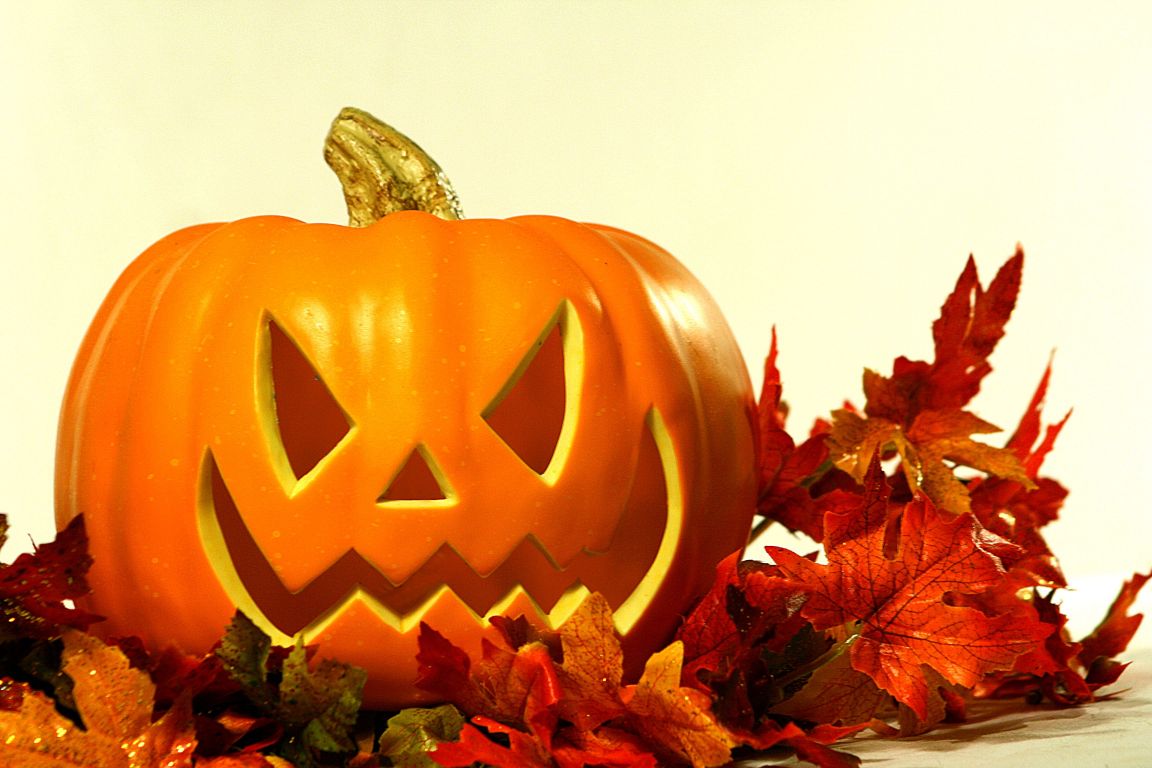 Vyhlašujeme soutěž pro MŠ a ZŠ„O nejkrásnější dýni“Vytvořené dýně můžete nosit do školy od 21.10. – 22.10. (po + út) k pí. Krejčovénahlásíte, kdo dýni tvořil může být i skupinová práce více dětí z MŠ i ZŠvytvoříme výstavku na školní zahraděV pátek 25.10.Porota vyhodnotí výsledky a můžete si dýni odnést domůDěkujeme všem zúčastněným a těšíme se na krásné dýněÚčast v soutěži je dobrovolná